Slider Showdown RegistrationRegistration InformationParticipant/Business Name: _______________________________________________________________Contact Person: _____________________________________________________________________________Contact No: __________________________________________________________________________________Email Address: ______________________________________________________________________________Category (choose as many as applicable) $100 Entry Fee for eachTeams may enter as many categories as they likeBest Burger         Best Chicken       Best Pulled Pork       Best Seafood          Best Veggie                Will you need access to an electrical outlet? ______________________________ (Yes or No)Total Number of Categories: _______________            Registration Total:  $ ________________To submit entries, email to  slidershowdown@allsaintsvi.orgPayment InformationCash, check, or credit card payments can be made at the school’s Development Office. Payments can also be mailed using the address below: All Saints Cathedral School, Inc.PO Box 308St. Thomas, VI 00804RE: 2024 Slider ShowdownAll entries are due by Tuesday, May 7th!9th Annual Slider Showdown2024 Rules & StandardsThe entry fee is $100 per category and due by, Tuesday, May 7th. The entry fee guarantees you one booth spot. Vendors are to provide their own tables, 10x10 tent, display materials, etc. No profanity or vulgar statements are allowed on booth display. Competitors should be prepared to serve at least 300 portions for each category in which they compete. Slider portions should be limited to what could reasonably fit onto a standard 2 ½ inch slider bun. Remember, you are competing on taste, not value!Traditional buns are not required. Contestants are encouraged to demonstrate their creativity and may use alternatives as they see fit (Hawaiian rolls, focaccia bread, tortillas, crackers, bib lettuce wraps, mini donuts, etc.)Competitors are kindly asked to refrain from serving liquor as part of their slider offering. This is a fundraiser, please do not compete with our bar!If having a hot station (grill, smoker, gas griddle, etc.) please advise staff at the time of entry (by May 7th) so that we may organize booths appropriately. Magens Bay Beach does not allow the use of generators.PLEASE NOTIFY THE COORDINATOR AT ALL SAINTS AS SOON AS POSSIBLE IF ACCESS TO AN ELECTRICAL CIRCUIT IS NEEDED. REQUESTS WILL BE GRANTED FIRST-COME, FIRST-SERVED, AS OUTLETS ARE LIMITED.CategoriesBest Burger - Beef and other meat entries will be allowed in this category (lamb, chicken, meatball, etc.)  Best Chicken – Shredded, pulled, grilled, or fried, get creative with this new addition to our slider showdown family! If the secret is in the sauce, bring that too!Best Veggie Burger- Entrants in the best veggie burger category must serve a truly vegetarian burger (no meat, fish, animal fats or animal products may be used to prepare any entry in this category).Best Pulled Pork- Entrants in this category have only one requirement-your meat must be chopped/pulled pork! Whether you sauce your meat or serve it with slaw is entirely up to you.Best Seafood- Make a good shrimp po'boy, crabcake, or fried fish sandwich? This is the category for you. To compete in this category, the primary protein ingredient of your slider must be a piece of seafood.    Restrictions - For All CategoriesThere are no restrictions on toppings or condiments; however, all entries must be stacked/served as a slider. Each entry must be served on a plain, flat tray to be provided by the event coordinators to ensure anonymity (no umbrellas or brown paper bags!). Entrants should display and be prepared to disclose ingredients to guests who ask, as they may be inquiring due to allergy concerns.Trophy winners in each category will be selected (1st, 2nd, and 3rd) via a panel of five judges. Judges will be sequestered at the onset of the event, and will select winners in a blind taste test, evaluating them based on the following criteria: TastePresentationCreativityAppropriate SizeOverall ImpressionThe People's ChampAll entrants in each category will be automatically eligible for 'The People's Champ'. This contest is designed to recognize The Best Slider of 2024 as determined by the crowd. Attendees who purchase $20 worth of tickets at a time will automatically be given a Golden Ticket.   The Golden Ticket is a vote only, wherein attendees will cast their vote for their favorite slider in the competition. It should not be redeemed for a slider. Attendees will be encouraged to sample a number of sliders, prior to making a selection for The People's Champ. In the unlikely event of a tie between two or more entrants, the overall regular ticket count will determine the winner.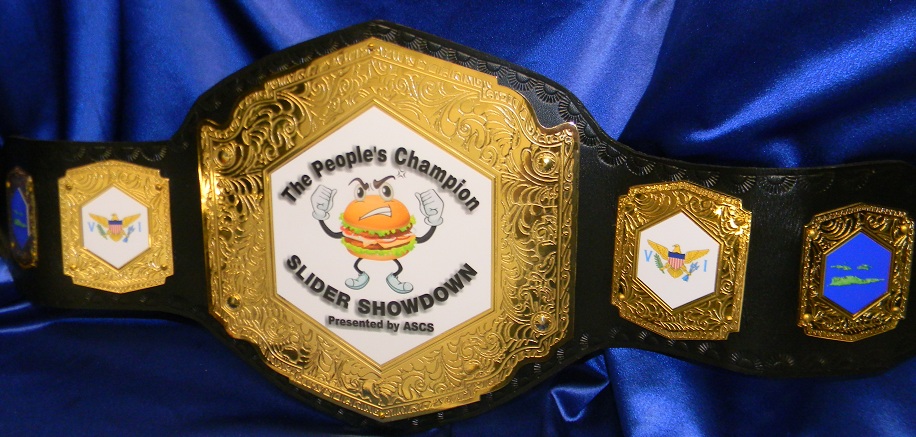 